  1. AMAÇ: Hasta yataklarının kullanımına yönelik sistem oluşturmaktır.  2.KAPSAM: Tüm hasta yataklarını kapsar  3. SORUMLULAR:  - Uzman hekimler,  - Başhemşire, - Servis sorumlu hemşireleri,  - Servis hemşireleri  4. TALİMATIN AYRINTISI4.1.  Hastanemizdeki boş yatakların takibi otomasyon üzerinden yapılır.4.2.  Boş yatak durumuna göre servise hasta kabul edilir.4.3  Yatışı kabul edilen hasta yatağa alınmadan önce yatağın temizliği, korkulukları ve pozisyon verme mekanizması gözden geçirilir.4.4  Hastanın yattığı süre içeresinde düzenli olarak her sabah çarşaflar değiştirilir. Eğer gün içerisinde kirlenme olursa o an yatak nevresimi değişim yapılır.4.5  Hasta taburcu edildikten sonra boşalan yatak EN.TL.31 Hasta Yatağı Temizleme Talimatı’na göre    düzenlenir.4.6  Boş yatakların temizliği ve organizasyonunda önce Servis Sorumlu Hemşiresi daha sonra da  Başhemşirelik sorumludur.4.7  Hastanın ihtiyacına göre hemşirelerin sorumluluğunda hasta yatağına pozisyon verilir.4.8 Hasta güvenliği açısında arızası olan yatak kullanılmaz ve onarım için Servis Sorumlusu tarafından ilgili kişilere bildirilerek takibi yapılır.İLGİLİ DÖKÜMANLAREN.TL.31 HASTA YATAĞI TEMİZLEME TALİMATI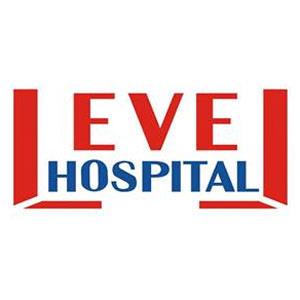 HASTA YATAĞI KULLANMA TALİMATIDÖKÜMAN KODUMC.TL.07HASTA YATAĞI KULLANMA TALİMATIYAYIN TARİHİ22.12.2014HASTA YATAĞI KULLANMA TALİMATIREVİZYON TARİHİ09.05.2017HASTA YATAĞI KULLANMA TALİMATIREVİZYON NO01HASTA YATAĞI KULLANMA TALİMATISAYFA1/1HAZIRLAYANKONTROL EDENONAYLAYANBİYOMEDİKAL TEKNİKERİPERFORMANS VE KALİTE BİRİMİBAŞHEKİM